			Mistrovství Prahy – MP1 - 2018/19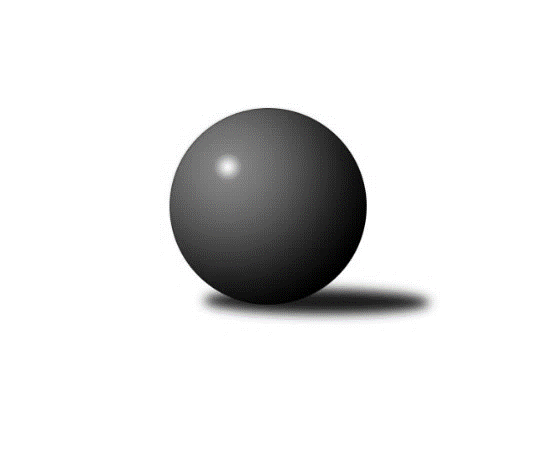 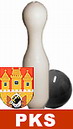 č.3Ročník 2018/2019	27.9.2018Nejlepšího výkonu v tomto kole: 2654 dosáhlo družstvo: SK Žižkov Praha BVýsledky 3. kolaSouhrnný přehled výsledků:SK Meteor Praha B	- TJ Kobylisy A	7:1	2639:2531	7.0:5.0	25.9.TJ Slavoj Velké Popovice 	- AC Sparta Praha	6:2	2475:2414	9.0:3.0	26.9.Sokol Rudná A	- KK Slavoj Praha C	2:6	2267:2340	4.0:8.0	26.9.PSK Union Praha B	- TJ Kobylisy B	6:2	2438:2299	8.5:3.5	26.9.SK Žižkov Praha B	- TJ Astra Zahradní Město 	7:1	2654:2552	9.5:2.5	26.9.SK Uhelné sklady Praha 	- KK Konstruktiva Praha  C	3:5	2348:2393	6.5:5.5	27.9.VSK ČVUT Praha 	- Sokol Rudná B	7:1	2584:2446	10.0:2.0	27.9.Tabulka družstev:	1.	SK Meteor Praha B	2	2	0	0	14.0 : 2.0 	16.0 : 8.0 	 2618	4	2.	KK Slavoj Praha C	2	2	0	0	12.0 : 4.0 	15.0 : 9.0 	 2402	4	3.	SK Žižkov Praha B	3	2	0	1	16.0 : 8.0 	21.5 : 14.5 	 2533	4	4.	VSK ČVUT Praha	3	2	0	1	14.0 : 10.0 	20.0 : 16.0 	 2411	4	5.	AC Sparta Praha	3	2	0	1	14.0 : 10.0 	18.0 : 18.0 	 2486	4	6.	KK Konstruktiva Praha  C	3	2	0	1	13.0 : 11.0 	19.5 : 16.5 	 2500	4	7.	PSK Union Praha B	2	1	0	1	7.0 : 9.0 	11.5 : 12.5 	 2381	2	8.	TJ Astra Zahradní Město	2	1	0	1	7.0 : 9.0 	10.0 : 14.0 	 2483	2	9.	SK Uhelné sklady Praha	3	1	0	2	12.0 : 12.0 	19.0 : 17.0 	 2425	2	10.	TJ Kobylisy A	3	1	0	2	11.0 : 13.0 	21.0 : 15.0 	 2412	2	11.	TJ Slavoj Velké Popovice	3	1	0	2	10.0 : 14.0 	18.0 : 18.0 	 2274	2	12.	Sokol Rudná A	3	1	0	2	10.0 : 14.0 	16.5 : 19.5 	 2289	2	13.	Sokol Rudná B	3	1	0	2	7.0 : 17.0 	11.5 : 24.5 	 2321	2	14.	TJ Kobylisy B	3	0	0	3	5.0 : 19.0 	10.5 : 25.5 	 2309	0Podrobné výsledky kola:	 SK Meteor Praha B	2639	7:1	2531	TJ Kobylisy A	Pavel Plachý	 	 200 	 241 		441 	 1:1 	 411 	 	217 	 194		Jaromír Žítek	Vladimír Vošický	 	 196 	 216 		412 	 0:2 	 423 	 	204 	 219		Pavel Mezek	Josef Kučera	 	 205 	 219 		424 	 1:1 	 414 	 	183 	 231		Lubomír Chudoba	Jindra Pokorná	 	 222 	 212 		434 	 1:1 	 431 	 	224 	 207		Václav Bouchal	Zdeněk Barcal	 	 238 	 232 		470 	 2:0 	 418 	 	204 	 214		Karel Mašek	Josef Tesař	 	 237 	 221 		458 	 2:0 	 434 	 	227 	 207		Pavel Červinkarozhodčí:  Nejlepší výkon utkání: 470 - Zdeněk Barcal	 TJ Slavoj Velké Popovice 	2475	6:2	2414	AC Sparta Praha	Jaruška Havrdová	 	 185 	 212 		397 	 1:1 	 417 	 	215 	 202		Vojta Krákora	Josef Vodešil	 	 203 	 199 		402 	 2:0 	 376 	 	179 	 197		Vladimíra Pavlatová	Jiří Mrzílek	 	 230 	 206 		436 	 2:0 	 371 	 	181 	 190		Jiří Neumajer	Jason Holt	 	 210 	 203 		413 	 1:1 	 404 	 	188 	 216		Petr Neumajer	Bedřich Švec	 	 223 	 182 		405 	 1:1 	 441 	 	216 	 225		Martin Dubský	Karel Balliš	 	 215 	 207 		422 	 2:0 	 405 	 	201 	 204		Václav Kličkarozhodčí:  Nejlepší výkon utkání: 441 - Martin Dubský	 Sokol Rudná A	2267	2:6	2340	KK Slavoj Praha C	Pavel Strnad	 	 197 	 211 		408 	 1:1 	 376 	 	202 	 174		Boris Búrik	Jiří Spěváček	 	 208 	 203 		411 	 1:1 	 399 	 	192 	 207		Petr Beneda	Martin Berezněv	 	 181 	 187 		368 	 0:2 	 428 	 	215 	 213		Roman Hrdlička	Vlastimil Bachor	 	 198 	 189 		387 	 1:1 	 391 	 	203 	 188		Aleš Král	Karel Novotný	 	 164 	 179 		343 	 0:2 	 389 	 	196 	 193		Zdeněk Fůra	Jaromír Bok	 	 150 	 200 		350 	 1:1 	 357 	 	193 	 164		Daniel Prošekrozhodčí:  Nejlepší výkon utkání: 428 - Roman Hrdlička	 PSK Union Praha B	2438	6:2	2299	TJ Kobylisy B	Pavel Moravec	 	 197 	 205 		402 	 1:1 	 401 	 	184 	 217		Jana Cermanová	Petr Moravec	 	 212 	 206 		418 	 2:0 	 372 	 	192 	 180		Markéta Březinová	Pavlína Kašparová	 	 198 	 202 		400 	 1.5:0.5 	 388 	 	198 	 190		Václav Císař	Karel Sedláček	 	 208 	 209 		417 	 2:0 	 330 	 	176 	 154		Jaroslav Krčma	Jarmila Fremrová	 	 210 	 198 		408 	 1:1 	 410 	 	198 	 212		Josef Císař	Josef Mach	 	 214 	 179 		393 	 1:1 	 398 	 	175 	 223		Marián Kováčrozhodčí: Petr Moravec Nejlepší výkon utkání: 418 - Petr Moravec	 SK Žižkov Praha B	2654	7:1	2552	TJ Astra Zahradní Město 	Vladislav Škrabal	 	 252 	 216 		468 	 1:1 	 486 	 	234 	 252		Jakub Vodička	Jan Neckář	 	 206 	 224 		430 	 1.5:0.5 	 417 	 	193 	 224		Marek Šveda	Anna Sailerová	 	 239 	 214 		453 	 2:0 	 398 	 	198 	 200		Tomáš Hroza	Hana Křemenová	 	 240 	 231 		471 	 2:0 	 453 	 	236 	 217		Radek Fiala	Miloslav Všetečka	 	 241 	 195 		436 	 2:0 	 422 	 	228 	 194		Vojtěch Kostelecký	Martin Lukáš	 	 182 	 214 		396 	 1:1 	 376 	 	183 	 193		Jaroslav Dryákrozhodčí:  Nejlepší výkon utkání: 486 - Jakub Vodička	 SK Uhelné sklady Praha 	2348	3:5	2393	KK Konstruktiva Praha  C	Antonín Knobloch	 	 196 	 172 		368 	 0:2 	 422 	 	215 	 207		Jaroslav Pleticha ml.	Martin Novák	 	 208 	 194 		402 	 0.5:1.5 	 414 	 	208 	 206		Ivan Harašta	Bohumil Bazika	 	 210 	 169 		379 	 1:1 	 369 	 	181 	 188		Petr Barchánek	Zbyněk Sedlák	 	 192 	 201 		393 	 2:0 	 384 	 	189 	 195		Samuel Fujko	Miroslav Plachý	 	 221 	 213 		434 	 2:0 	 392 	 	190 	 202		Miroslav Klement	Jan Hloušek	 	 181 	 191 		372 	 1:1 	 412 	 	224 	 188		Jan Barchánekrozhodčí:  Nejlepší výkon utkání: 434 - Miroslav Plachý	 VSK ČVUT Praha 	2584	7:1	2446	Sokol Rudná B	Jiří Škoda	 	 200 	 184 		384 	 1:1 	 400 	 	199 	 201		Radek Machulka	Pavel Jahelka	 	 231 	 224 		455 	 1.5:0.5 	 437 	 	231 	 206		Tomáš Keller	David Knoll	 	 214 	 231 		445 	 2:0 	 392 	 	177 	 215		Peter Koščo	Adam Vejvoda	 	 237 	 190 		427 	 1.5:0.5 	 404 	 	214 	 190		Pavel Kasal	Miroslav Kochánek	 	 211 	 218 		429 	 2:0 	 424 	 	207 	 217		Miroslav Kýhos	Jiří Piskáček	 	 226 	 218 		444 	 2:0 	 389 	 	188 	 201		Petra Koščovározhodčí:  Nejlepší výkon utkání: 455 - Pavel JahelkaPořadí jednotlivců:	jméno hráče	družstvo	celkem	plné	dorážka	chyby	poměr kuž.	Maximum	1.	Josef Tesař 	SK Meteor Praha B	454.50	299.0	155.5	1.0	1/1	(458)	2.	Zdeněk Barcal 	SK Meteor Praha B	449.50	303.5	146.0	5.5	1/1	(470)	3.	Jindra Pokorná 	SK Meteor Praha B	443.50	306.0	137.5	4.0	1/1	(453)	4.	Pavel Jahelka 	VSK ČVUT Praha 	442.50	296.5	146.0	4.5	2/2	(455)	5.	Luboš Kocmich 	VSK ČVUT Praha 	442.50	300.5	142.0	3.5	2/2	(470)	6.	Pavel Plachý 	SK Meteor Praha B	441.00	294.5	146.5	4.5	1/1	(441)	7.	Hana Křemenová 	SK Žižkov Praha B	437.50	292.5	145.0	5.5	2/3	(471)	8.	Radek Fiala 	TJ Astra Zahradní Město 	432.50	293.0	139.5	3.5	2/2	(453)	9.	Martin Dubský 	AC Sparta Praha	431.00	284.8	146.3	4.0	2/2	(441)	10.	Samuel Fujko 	KK Konstruktiva Praha  C	430.00	296.3	133.7	4.3	3/3	(480)	11.	Václav Klička 	AC Sparta Praha	426.50	284.8	141.8	4.3	2/2	(464)	12.	Petr Neumajer 	AC Sparta Praha	425.75	286.8	139.0	4.5	2/2	(450)	13.	Miroslav Plachý 	SK Uhelné sklady Praha 	425.25	291.3	134.0	7.0	2/2	(437)	14.	Jan Barchánek 	KK Konstruktiva Praha  C	424.33	290.3	134.0	5.3	3/3	(435)	15.	Anna Sailerová 	SK Žižkov Praha B	423.33	282.7	140.7	4.3	3/3	(453)	16.	Pavel Červinka 	TJ Kobylisy A	423.33	287.3	136.0	1.7	3/3	(434)	17.	Martin Lukáš 	SK Žižkov Praha B	423.00	299.3	123.7	7.0	3/3	(437)	18.	Adam Vejvoda 	VSK ČVUT Praha 	421.00	277.5	143.5	1.8	2/2	(447)	19.	Vojta Krákora 	AC Sparta Praha	419.50	301.8	117.8	6.3	2/2	(427)	20.	Jan Neckář 	SK Žižkov Praha B	419.33	291.7	127.7	5.7	3/3	(430)	21.	Zdeněk Fůra 	KK Slavoj Praha C	418.50	286.5	132.0	6.0	2/2	(448)	22.	Pavel Mezek 	TJ Kobylisy A	418.00	284.5	133.5	4.0	2/3	(423)	23.	Josef Kučera 	SK Meteor Praha B	417.50	283.5	134.0	6.0	1/1	(424)	24.	Miloslav Všetečka 	SK Žižkov Praha B	416.50	293.5	123.0	8.0	2/3	(436)	25.	Martin Machulka 	Sokol Rudná B	414.00	290.5	123.5	5.0	2/3	(419)	26.	Jan Hloušek 	SK Uhelné sklady Praha 	412.75	282.3	130.5	7.0	2/2	(437)	27.	Vladimír Vošický 	SK Meteor Praha B	412.00	272.5	139.5	3.5	1/1	(412)	28.	Lubomír Chudoba 	TJ Kobylisy A	412.00	287.7	124.3	4.0	3/3	(423)	29.	Tomáš Hroza 	TJ Astra Zahradní Město 	411.50	281.5	130.0	6.0	2/2	(425)	30.	Antonín Knobloch 	SK Uhelné sklady Praha 	410.75	285.0	125.8	8.0	2/2	(435)	31.	Karel Mašek 	TJ Kobylisy A	410.00	284.3	125.7	4.7	3/3	(428)	32.	Petr Beneda 	KK Slavoj Praha C	410.00	292.0	118.0	11.0	2/2	(421)	33.	Pavel Moravec 	PSK Union Praha B	409.50	274.5	135.0	2.5	1/1	(417)	34.	Josef Gebr 	SK Žižkov Praha B	409.00	291.0	118.0	7.0	2/3	(413)	35.	Miroslav Klement 	KK Konstruktiva Praha  C	406.33	279.0	127.3	9.7	3/3	(425)	36.	Vojtěch Vojtíšek 	TJ Kobylisy B	406.00	283.5	122.5	3.0	2/3	(417)	37.	Tomáš Keller 	Sokol Rudná B	405.50	280.5	125.0	9.5	2/3	(437)	38.	Karel Balliš 	TJ Slavoj Velké Popovice 	405.50	281.3	124.3	10.0	2/2	(422)	39.	Karel Bubeníček 	SK Žižkov Praha B	404.50	277.5	127.0	8.5	2/3	(425)	40.	Pavel Strnad 	Sokol Rudná A	404.50	286.3	118.3	8.3	2/2	(418)	41.	Jaromír Žítek 	TJ Kobylisy A	404.33	284.0	120.3	7.3	3/3	(418)	42.	Petr Barchánek 	KK Konstruktiva Praha  C	404.00	280.0	124.0	6.3	3/3	(440)	43.	Ivan Harašta 	KK Konstruktiva Praha  C	402.67	273.0	129.7	6.3	3/3	(414)	44.	Jiří Spěváček 	Sokol Rudná A	402.25	285.3	117.0	6.8	2/2	(411)	45.	Marek Šveda 	TJ Astra Zahradní Město 	401.50	275.0	126.5	8.5	2/2	(417)	46.	Karel Sedláček 	PSK Union Praha B	401.50	277.5	124.0	6.5	1/1	(417)	47.	Pavlína Kašparová 	PSK Union Praha B	400.00	276.0	124.0	7.0	1/1	(400)	48.	Marián Kováč 	TJ Kobylisy B	400.00	284.7	115.3	6.0	3/3	(420)	49.	Petr Moravec 	PSK Union Praha B	399.50	277.0	122.5	5.5	1/1	(418)	50.	Miroslav Kýhos 	Sokol Rudná B	399.33	295.3	104.0	12.0	3/3	(424)	51.	Josef Císař 	TJ Kobylisy B	399.00	283.3	115.7	9.3	3/3	(410)	52.	Jiří Mrzílek 	TJ Slavoj Velké Popovice 	398.50	281.8	116.8	8.5	2/2	(436)	53.	Martin Novák 	SK Uhelné sklady Praha 	398.50	282.5	116.0	9.0	2/2	(402)	54.	Radek Machulka 	Sokol Rudná B	397.00	288.7	108.3	10.7	3/3	(412)	55.	Jarmila Fremrová 	PSK Union Praha B	395.00	274.0	121.0	6.0	1/1	(408)	56.	Boris Búrik 	KK Slavoj Praha C	395.00	289.0	106.0	11.5	2/2	(414)	57.	Vlastimil Bachor 	Sokol Rudná A	394.50	269.3	125.3	8.0	2/2	(407)	58.	Vladimíra Pavlatová 	AC Sparta Praha	394.50	283.8	110.8	7.0	2/2	(417)	59.	Zbyněk Sedlák 	SK Uhelné sklady Praha 	394.25	295.8	98.5	12.0	2/2	(409)	60.	Václav Bouchal 	TJ Kobylisy A	388.67	271.3	117.3	7.3	3/3	(431)	61.	Václav Císař 	TJ Kobylisy B	387.67	277.3	110.3	9.0	3/3	(423)	62.	Jiří Piskáček 	VSK ČVUT Praha 	387.50	278.3	109.3	13.5	2/2	(444)	63.	Bohumil Bazika 	SK Uhelné sklady Praha 	384.50	264.5	120.0	8.5	2/2	(390)	64.	Miroslav Kochánek 	VSK ČVUT Praha 	384.25	281.5	102.8	11.5	2/2	(429)	65.	Pavel Kantner 	PSK Union Praha B	384.00	265.0	119.0	7.0	1/1	(384)	66.	Jaroslav Dryák 	TJ Astra Zahradní Město 	384.00	270.5	113.5	7.0	2/2	(392)	67.	Josef Mach 	PSK Union Praha B	383.00	269.0	114.0	8.0	1/1	(393)	68.	Peter Koščo 	Sokol Rudná B	379.50	260.0	119.5	10.5	2/3	(392)	69.	Jaromír Bok 	Sokol Rudná A	379.25	273.0	106.3	12.3	2/2	(396)	70.	Petra Koščová 	Sokol Rudná B	376.50	277.0	99.5	11.0	2/3	(389)	71.	Pavel Kasal 	Sokol Rudná B	376.50	279.5	97.0	10.5	2/3	(404)	72.	Zdeněk Mora 	Sokol Rudná A	375.00	286.0	89.0	14.5	2/2	(386)	73.	Daniel Prošek 	KK Slavoj Praha C	374.50	281.0	93.5	15.0	2/2	(392)	74.	Josef Vodešil 	TJ Slavoj Velké Popovice 	367.25	271.3	96.0	13.3	2/2	(402)	75.	Bedřich Švec 	TJ Slavoj Velké Popovice 	363.75	268.5	95.3	12.5	2/2	(405)	76.	Jaroslav Krčma 	TJ Kobylisy B	357.33	273.0	84.3	14.7	3/3	(384)	77.	Michal Kliment 	TJ Kobylisy B	355.00	267.5	87.5	16.0	2/3	(363)	78.	Jiří Škoda 	VSK ČVUT Praha 	353.50	256.0	97.5	13.5	2/2	(384)	79.	Karel Novotný 	Sokol Rudná A	343.50	260.5	83.0	14.0	2/2	(344)		Jakub Vodička 	TJ Astra Zahradní Město 	486.00	317.0	169.0	1.0	1/2	(486)		Vladislav Škrabal 	SK Žižkov Praha B	468.00	284.0	184.0	4.0	1/3	(468)		David Knoll 	VSK ČVUT Praha 	445.00	321.0	124.0	7.0	1/2	(445)		Bohumír Musil 	KK Konstruktiva Praha  C	442.00	301.0	141.0	4.0	1/3	(442)		Karel Hybš 	KK Konstruktiva Praha  C	435.00	318.0	117.0	6.0	1/3	(435)		Roman Hrdlička 	KK Slavoj Praha C	428.00	286.0	142.0	5.0	1/2	(428)		Vojtěch Kostelecký 	TJ Astra Zahradní Město 	422.00	268.0	154.0	2.0	1/2	(422)		Jaroslav Pleticha  ml.	KK Konstruktiva Praha  C	422.00	280.0	142.0	6.0	1/3	(422)		Pavel Pavlíček 	AC Sparta Praha	418.00	297.0	121.0	7.0	1/2	(418)		Milan Vejvoda 	VSK ČVUT Praha 	407.00	288.0	119.0	8.0	1/2	(407)		Petra Sedláčková 	KK Slavoj Praha C	404.00	272.0	132.0	9.0	1/2	(404)		Daniel Veselý 	TJ Astra Zahradní Město 	404.00	292.0	112.0	10.0	1/2	(404)		Jana Cermanová 	TJ Kobylisy B	401.00	288.0	113.0	11.0	1/3	(401)		Jaruška Havrdová 	TJ Slavoj Velké Popovice 	398.00	282.5	115.5	8.0	1/2	(399)		Petr Seidl 	TJ Astra Zahradní Město 	395.00	282.0	113.0	7.0	1/2	(395)		Petr Hartina 	AC Sparta Praha	394.00	271.0	123.0	6.0	1/2	(394)		Jason Holt 	TJ Slavoj Velké Popovice 	391.50	273.0	118.5	8.5	1/2	(413)		Aleš Král 	KK Slavoj Praha C	391.00	279.0	112.0	10.0	1/2	(391)		Stanislav Březina ml.  ml.	KK Slavoj Praha C	385.00	254.0	131.0	5.0	1/2	(385)		Emilie Somolíková 	TJ Slavoj Velké Popovice 	384.00	279.0	105.0	11.0	1/2	(384)		Pavel Černý 	SK Uhelné sklady Praha 	374.00	279.0	95.0	15.0	1/2	(374)		Jan Knyttl 	VSK ČVUT Praha 	374.00	286.0	88.0	16.0	1/2	(374)		Markéta Březinová 	TJ Kobylisy B	372.00	275.0	97.0	11.0	1/3	(372)		Jiří Neumajer 	AC Sparta Praha	371.00	268.0	103.0	4.0	1/2	(371)		Martin Berezněv 	Sokol Rudná A	368.00	265.0	103.0	17.0	1/2	(368)		Adam Lesák 	Sokol Rudná B	342.00	245.0	97.0	11.0	1/3	(342)		Jarmila Zimáková 	Sokol Rudná A	319.00	257.0	62.0	22.0	1/2	(319)		Eva Václavková 	TJ Slavoj Velké Popovice 	304.00	221.0	83.0	15.0	1/2	(304)		Vladimír Kohout 	TJ Kobylisy A	286.00	208.0	78.0	23.0	1/3	(286)Sportovně technické informace:Starty náhradníků:registrační číslo	jméno a příjmení 	datum startu 	družstvo	číslo startu23392	Vladislav Škrabal	26.09.2018	SK Žižkov Praha B	1x20149	Vojtěch Kostelecký	26.09.2018	TJ Astra Zahradní Město 	1x10965	Roman Hrdlička	26.09.2018	KK Slavoj Praha C	1x1198	Aleš Král	26.09.2018	KK Slavoj Praha C	1x19747	Hana Dragounová	26.09.2018	SK Žižkov Praha B	2x15857	David Knoll	27.09.2018	VSK ČVUT Praha 	1x21760	Jiří Škoda	27.09.2018	VSK ČVUT Praha 	2x10877	Jaroslav Pleticha ml.	27.09.2018	KK Konstruktiva Praha  C	2x10464	Jakub Vodička	26.09.2018	TJ Astra Zahradní Město 	1x24266	Markéta Březinová	26.09.2018	TJ Kobylisy B	1x21833	Jana Cermanová	26.09.2018	TJ Kobylisy B	1x23739	Jiří Neumajer	26.09.2018	AC Sparta Praha	1x
Hráči dopsaní na soupisku:registrační číslo	jméno a příjmení 	datum startu 	družstvo	22375	Zdeněk Fůra	26.09.2018	KK Slavoj Praha C	Program dalšího kola:4. kolo1.10.2018	po	19:30	AC Sparta Praha - VSK ČVUT Praha 	3.10.2018	st	17:30	Sokol Rudná B - SK Meteor Praha B	4.10.2018	čt	17:00	TJ Kobylisy A - Sokol Rudná A	4.10.2018	čt	17:30	KK Konstruktiva Praha  C - TJ Astra Zahradní Město 	4.10.2018	čt	17:30	KK Slavoj Praha C - PSK Union Praha B	4.10.2018	čt	17:30	SK Uhelné sklady Praha  - TJ Slavoj Velké Popovice 	Nejlepší šestka kola - absolutněNejlepší šestka kola - absolutněNejlepší šestka kola - absolutněNejlepší šestka kola - absolutněNejlepší šestka kola - dle průměru kuželenNejlepší šestka kola - dle průměru kuželenNejlepší šestka kola - dle průměru kuželenNejlepší šestka kola - dle průměru kuželenNejlepší šestka kola - dle průměru kuželenPočetJménoNázev týmuVýkonPočetJménoNázev týmuPrůměr (%)Výkon1xJakub VodičkaAstra4861xJakub VodičkaAstra116.144861xHana KřemenováŽižkov B4711xHana KřemenováŽižkov B112.564711xZdeněk BarcalMeteor B4701xVladislav ŠkrabalŽižkov B111.844681xVladislav ŠkrabalŽižkov B4681xZdeněk BarcalMeteor B111.624702xJosef TesařMeteor B4581xMiroslav PlachýUS109.394341xPavel JahelkaČVUT4551xRoman HrdličkaSlavoj C109.3428